新 书 推 荐中文书名：《爱的哲学》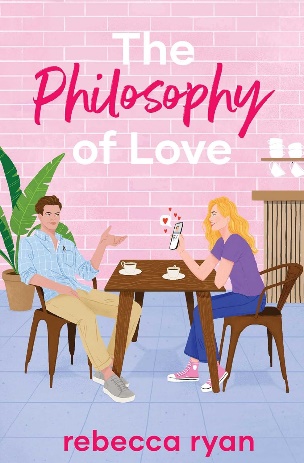 英文书名：THE PHILOSOPHY OF LOVE作    者：Rebecca Ryan出 版 社：Simon and Schuster代理公司：David Higham/ANA/Conor页    数：352页出版时间：2024年2月代理地区：中国大陆、台湾审读资料：电子稿类    型：爱情小说内容简介：什么是爱情？爱情是精神的，还是物质的？我们可以客观解释自己的感情吗？我们都是一半，两人聚在一起才能完整吗？要回答这些问题，我会很高兴向你介绍爱丽丝和卢克，因为他们对这些问题的看法截然不同，并且碰撞在一起……欢迎翻开这部以一个经典赌注为核心的轻浪漫喜剧。尽管刚刚经历过一场（异常）混乱的分手，爱丽丝还是会告诉你，爱是人类最重要、最难以言喻的体验。而爱丽丝与老对手卢克相遇时，卢克挑战了爱丽丝关于爱情的一切认知。毕竟，卢克是一位科学家，他确信爱是可以测量和解释的，就像世界上的其他东西一样。为了测试爱情到底有多理性，两人打赌。他们各自开始约会，如果其中一人坠入爱河，爱丽丝就赢了。如果没有，那就是卢克赢了。但是，若要玩弄情感，会有人能赢吗？作者简介：丽贝卡·瑞恩（Rebecca Ryan）和她的丈夫以及三个年幼的孩子住在布拉德福德。虽然她一直很喜欢写作，但她从未想过自己会成为一名职业作家。目前，她一边写作，一边在一所大型综合性学校担任历史老师。她喜欢吃外卖和乡间散步。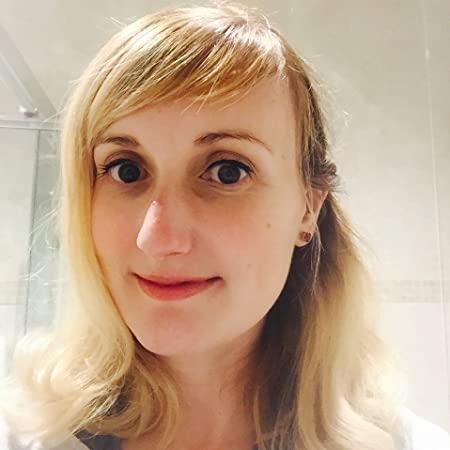 感谢您的阅读！请将反馈信息发至：版权负责人Email：Rights@nurnberg.com.cn安德鲁·纳伯格联合国际有限公司北京代表处北京市海淀区中关村大街甲59号中国人民大学文化大厦1705室, 邮编：100872电话：010-82504106, 传真：010-82504200公司网址：http://www.nurnberg.com.cn书目下载：http://www.nurnberg.com.cn/booklist_zh/list.aspx书讯浏览：http://www.nurnberg.com.cn/book/book.aspx视频推荐：http://www.nurnberg.com.cn/video/video.aspx豆瓣小站：http://site.douban.com/110577/新浪微博：安德鲁纳伯格公司的微博_微博 (weibo.com)微信订阅号：ANABJ2002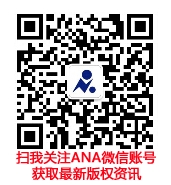 